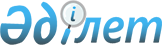 О внесении изменений в пункт 2 Решения Коллегии Евразийской экономической комиссии от 22 сентября 2015 г. № 122Решение Коллегии Евразийской экономической комиссии от 14 июня 2016 года № 72      Примечание РЦПИ!

      Решение вступает в силу 15.07.2016 - сайт Евразийского экономического союза.

      В соответствии с абзацем первым статьи 3 Соглашения о введении единых форм паспорта транспортного средства (паспорта шасси транспортного средства) и паспорта самоходной машины и других видов техники и организации систем электронных паспортов от 15 августа 2014 года Коллегия Евразийской экономической комиссии решила:



      1. Внести в пункт 2 Решения Коллегии Евразийской экономической комиссии от 22 сентября 2015 г. № 122 «Об утверждении Порядка функционирования систем электронных паспортов транспортных средств (электронных паспортов шасси транспортных средств) и электронных паспортов самоходных машин и других видов техники» следующие изменения:



      а) в подпункте «а» слова «до 1 июля 2016 г.» заменить словами «до 1 июля 2017 г.»;



      б) в подпункте «в» слова «до 15 марта 2017 г.» заменить словами «до 1 июля 2018 г.».



      2. Настоящее Решение вступает в силу по истечении 30 календарных дней с даты его официального опубликования и распространяется на правоотношения, возникающие с 1 июля 2016 года.      Председатель Коллегии

      Евразийской экономической комиссии         Т. Саркисян
					© 2012. РГП на ПХВ «Институт законодательства и правовой информации Республики Казахстан» Министерства юстиции Республики Казахстан
				